Załącznik nr 12 do SWZ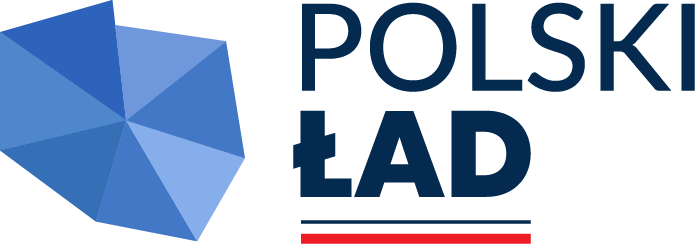 OŚWIADCZENIEskładane przez wykonawców wspólnie ubiegających się o zamówienie na podstawie
art. 117 ust. 4 ustawy z dnia 11 września 2019 r.- Prawo zamówień publicznych wskazujące, które roboty budowlane lub usługi wykonają poszczególni wykonawcy (współpartnerzy).Przystępując do postępowania o udzielenie zamówienia publicznego pn. „Przebudowa drogi gminnej Podlesie - Blinno”,ja/my (imię nazwisko): …..………………………………………………………………………………………………… reprezentując firmę (nazwa firmy): ……………………………………………………………………………………………………..…………………………………………………………………………………………………………………………………………………………….jako pełnomocny przedstawiciel reprezentowanej przeze mnie firmy oświadczam/ my, że jako posiadający zdolność techniczną lub zawodową określoną przez zamawiającego w rozdziale VI SWZ wykonam/ my szczegółowo opisane poniżej roboty budowlane lub usługi: …………………………………………………………………………………………………………………………………………………………… …………………………………………………………………………………………………………………………………………………………………………………………………………………………………………………………………………………………………………………………Ponadto oświadczam/my, że wszystkie informacje podane w ww. oświadczeniu są aktualne i zgodne z prawdą oraz zostały przedstawione z pełną świadomością konsekwencji wprowadzenia zamawiającego w błąd przy przedstawianiu informacji.dnia ..........................							Podpis/y/UWAGA:Oświadczenie wymagane wyłącznie od wykonawców wspólnie ubiegających się o zamówienie. Oświadczenie składają ci spośród wykonawców wspólnie ubiegających się o zamówienie, którzy posiadają wymaganą zdolność techniczną lub zawodową.